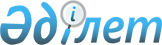 Бәйдібек аудандық мәслихатының 2017 жылғы 25 желтоқсандағы № 23/135 "Сот шешімімен Бәйдібек ауданының коммуналдық меншігіне түскен болып танылатын иесіз қалдықтарды басқару Қағидаларын бекіту туралы" шешімінің күшін жойылды деп тану туралыТүркістан облысы Бәйдібек аудандық мәслихатының 2022 жылғы 30 наурыздағы № 16/105 шешімі. Қазақстан Республикасының Әділет министрлігінде 2022 жылғы 1 сәуірде № 27357 болып тiркелдi
      "Құқықтық актілер туралы" Қазақстан Республикасының Заңының 27- бабына сәйкес, Бәйдібек аудандық мәслихаты ШЕШТІ:
      1. Бәйдібек аудандық мәслихатының "Сот шешімімен Бәйдібек ауданының коммуналдық меншігіне түскен болып танылатын иесіз қалдықтарды басқару Қағидаларын бекіту туралы" 2017 жылғы 25 желтоқсандағы № 23/135 (Нормативтік құқықтық актілерді мемлекеттік тіркеу тізілімінде № 4364 болып тіркелген) шешімінің күші жойылды деп танылсын.
      2. Осы шешім оның алғашқы ресми жарияланған күнінен кейін күнтізбелік он күн өткен соң қолданысқа енгізіледі.
					© 2012. Қазақстан Республикасы Әділет министрлігінің «Қазақстан Республикасының Заңнама және құқықтық ақпарат институты» ШЖҚ РМК
				
А. Кенехан
